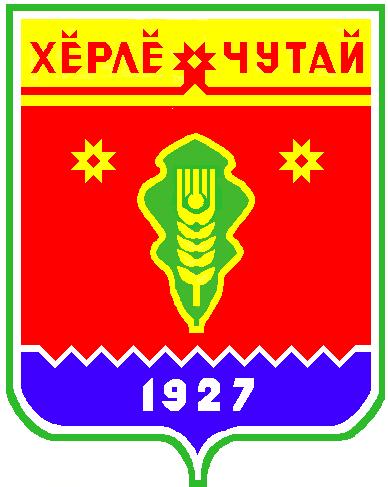 Решение Собрания депутатов Атнарского сельского поселения «О назначении выборов депутатов Собрания депутатов  Атнарского сельского поселения Красночетайского района Чувашской Республики четвертого созыва13 сентября 2020 года»от  23.06.2020 г.№1Собрание депутатов Атнарского сельского поселенияРЕШИЛО:В соответствии с пунктом 1 статьи 5 Закона Чувашской Республики от 25 ноября 2003 года № 41 «О выборах в органы местного самоуправления в Чувашской Республике» Собрание депутатов Атнарского сельского поселения  Красночетайского района Чувашской Республики р е ш и л о:1. Назначить выборы депутатов Собрания депутатов Атнарского сельского поселения  Красночетайского района Чувашской Республики четвертого созыва 13 сентября 2020 года.2. Опубликовать настоящее решение в периодическом печатном издании «Вестник Атнарского сельского поселения».3. Направить настоящее решение  в Красночетайскую территориальную избирательную комиссию.Заместитель председателя Собрания депутатов Атнарского сельского поселения                                                                        А.А.НаумоваРешение Собрания депутатов Атнарского сельского поселения  «О внесении изменений в Решение Собрании депутатов  Атнарского сельского поселения «Об утверждении Положения «О вопросах налогового регулирования Атнарском сельском поселении, отнесенных законодательством Российской Федерации о налогах и сборах к ведению органов местного  самоуправления»от  23.06.2020 г.№2Собрание депутатов Атнарского сельского поселенияРЕШИЛО:Статья 1.  Внести  в  Положение "О вопросах налогового регулирования в Атнарском сельском поселении, отнесенных законодательством Российской Федерации о налогах и сборах к ведению органов местного самоуправления", утвержденного  Решением Собрания депутатов   Атнарского сельского поселения от   26.03.2014 года №3   следующие изменения:Абзац 1 статьи 22 добавить пункт 4 следующего содержания:    4) 0,1 процент от кадастровой стоимости земельных участков в отношении земельных участков для организаций-участников специальных инвестиционных контрактов.           2)  Настоящее решение вступает в силу со дня его официального опубликования.Председатель Собрания депутатов Атнарского сельского поселения                                                                        Т.П.СеменоваВЕСТНИК Атнарского сельского поселенияТир. 100 экз.с. Атнары , ул.Молодежная, 52аkrchet-atnar@cap.ruНомер сверстан ведущим специалистом администрации Атнарского сельского поселенияОтветственный за выпуск: А.А.НаумоваВыходит на русском  языке